The Labour History Society SAInvites you to hearGreg Stevens“The Voice of the Rank and File in the affairs of the AWU”Sunday 21st October at 2.00 p.m. at the Box Factory, 59 Regent Street South, AdelaideIn 1959 Clyde Cameron MHR set up an organisation called the Council for Membership Control (the CMC) to fight the national leadership of the Australian Workers Union and press for a greater voice for members in the affairs of the Union. The SA Branch of the Union became so identified with the CMC that when Don Cameron, Jack Wright , Mick Young and their team won the Branch elections in 1964, the Federal Executive of the Union stepped in and took control of the Branch, dismissing all of the elected officials. In an historic judgement a Full Bench of the Commonwealth Industrial Court in late 1965 found that the Federal Executive had acted unlawfully and reinstated  the Branch officials. From that point the Union nationally gradually moved into a more progressive and democratic phase.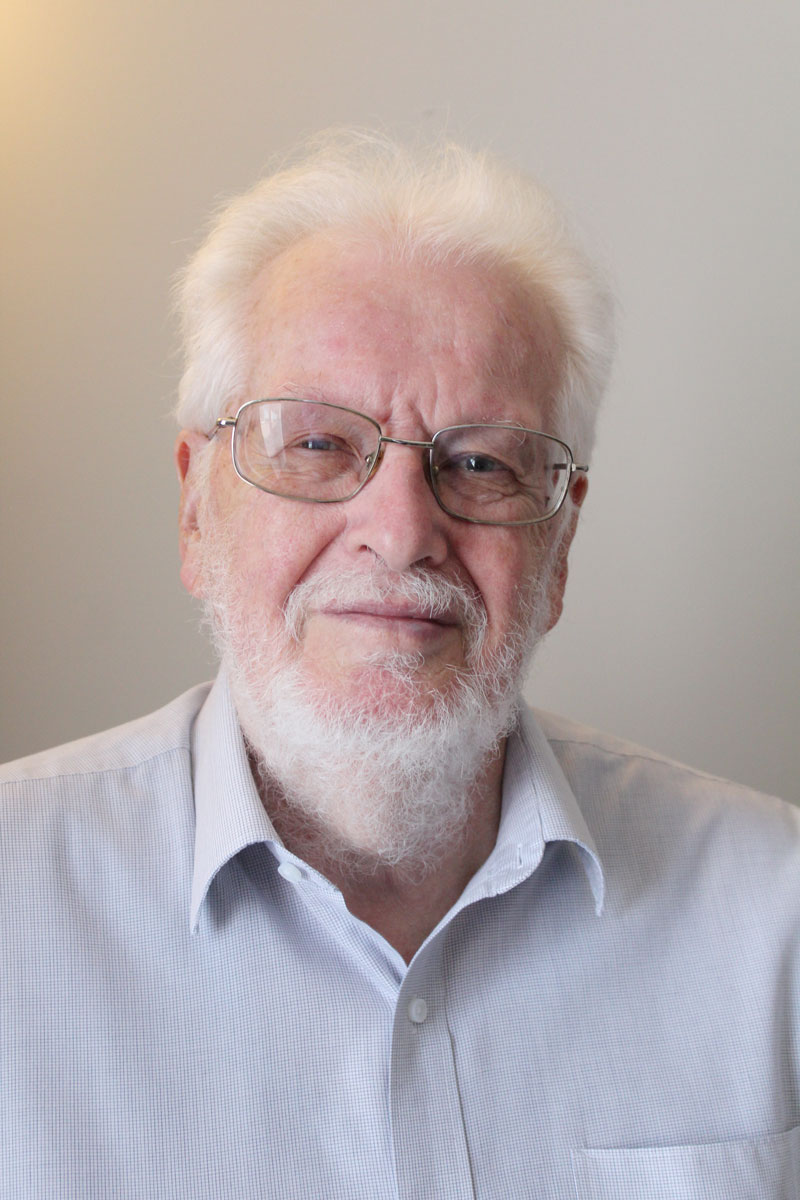 Our presenter, Greg Stevens , worked for the SA     Branch as an Industrial Officer in 1964-1965, and is able to offer a unique insight into this turbulent period in the affairs of one of our biggest and most influential Unions.All welcome – free event - no bookings necessary – afternoon tea provided.Enquiries: Doug Melvin at dougforblues@hotmail.com